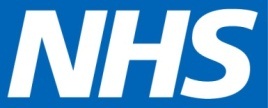 North East Lincolnshire CCGReport to:NEL CCG Partnership BoardDate of Meeting:13 November 2014Subject:Use of CCG SealStatus: OPEN	            CLOSEDAgenda Section: STRATEGY	 COMMISSIONING    OPERATIONAL ISSUESOBJECT OF REPORTBoard approval is sought in retrospect following the use of the official seal as per attachedBoard approval is sought in retrospect following the use of the official seal as per attachedSTRATEGYIMPLICATIONSThe seal has been used twice, as follows:28th October 2014 – Two letters regarding Deferred Payment charges for two individuals, with an on-going value up to the maximum value of the individuals property The seal has been used twice, as follows:28th October 2014 – Two letters regarding Deferred Payment charges for two individuals, with an on-going value up to the maximum value of the individuals property RECOMMENDATIONS (R) AND ACTIONS (A) FOR AGREEMENT RECOMMENDATIONS (R) AND ACTIONS (A) FOR AGREEMENT RECOMMENDATIONS (R) AND ACTIONS (A) FOR AGREEMENT The Board is asked to note and approve, in retrospect, the use of the official seal as per attachment.Agreed?Yes/No
CommentsDoes the document take account of and meet the requirements of the following:i)Mental Capacity ActYii)CCG  Equality Impact AssessmentYiii)Human Rights Act 1998Yiv)Health and Safety at Work Act 1974Yv)Freedom of Information Act 2000 / Data Protection Act 1998Yiv)Does the report have regard of the principles and values of the NHS Constitution?www.dh.gov.uk/en/Publicationsandstatistics/Publications/PublicationsPolicyAndGuidance/DH_113613YDATE SEAL APPLIED/APPROVEDREQUESTED BY SEAL REFTITLE OF DOCUMENT (REASON FOR SEALING)FINANCIAL VALUESIGNED BYLOCATION CURRENTLY HELDDATE TO BE SUBMITTED TO BOARD21 August 2014Helen Kenyon01EU Funding Bid Helen KenyonCopy of document in Seal Y: FolderSeptember 201428th October 2014 Cathy Kennedy02Deferred payment charges - RHSOn-going – up to the maximum value of the property Cathy KennedyHelen KenyonCopy of document in Seal Y: FolderNovember 201428th October 2014 Cathy Kennedy 03Deferred payment charges - JDOn-going – up to the maximum value of the propertyCathy KennedyHelen KenyonCopy of document in Seal Y: FolderNovember 2014 